INDICAÇÃO Nº 2495/2014Sugere ao Poder Executivo estudo para construção de uma lombada na Avenida Corifeu de Azevedo Marques em frente ao nº 228, centro, neste município.Excelentíssimo Senhor Prefeito Municipal, Nos termos do Art. 108 do Regimento Interno desta Casa de Leis, dirijo-me a Vossa Excelência para sugerir que, por intermédio do Setor competente, que seja realizado estudo para construção de uma lombada na Avenida Corifeu de Azevedo Marques em frente ao nº 228, centro, neste município.Justificativa:                   Moradores reclamam que os motoristas abusam da velocidade na referida rua e a preocupação maior é com relação a uma futura escola que será construída no local. Os mesmos pedem que uma providência seja tomada para evitar possíveis acidentes.Plenário “Dr. Tancredo Neves”, em 15 de julho de 2.014.Celso Ávila-vereador-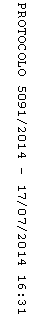 